Comunicado sobre caçambas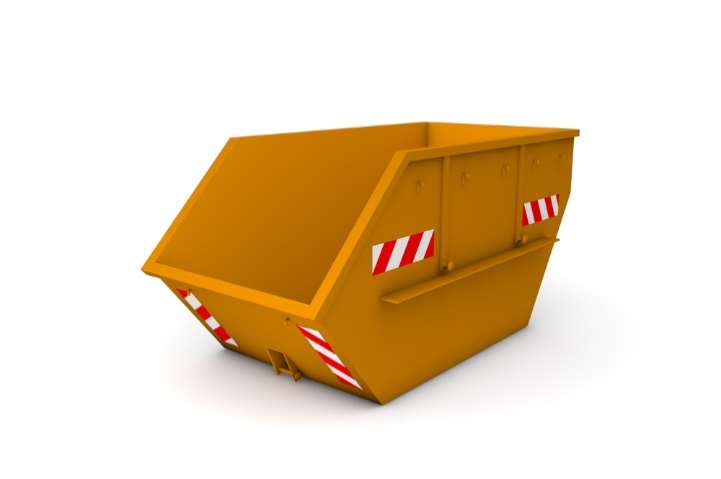 Senhores moradores,É de conhecimento de todos o horário de silêncio e a importância do descanso noturno.Por isso, pedimos aqueles que porventura irão contratar caçambas para recolhimento de entulhos, móveis velhos, etc.., optem por empresas que consigam trazer e remover o equipamento nos primeiros ou últimos horários.Dessa forma, evitamos que os prestadores de serviço façam barulhos que incomodem não apenas os nossos vizinhos de condomínio, mas toda a rua.Também é importante se certificar de que a caçamba em questão é homologada pela prefeitura. Caso contrário, o contratante pode ser responsabilizado por crime ambiental, nos moldes da lei federal 12.305/2010, também conhecida como Política Nacional de Resíduos Sólidos.Muito grato pela compreensão,_______________________________
A administração